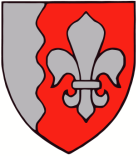 JÕELÄHTME VALLAVALITSUS	Harju Maavalitsus						Teie	30.05.2016 nr 12-4/1793info@harju.maavalitsus.ee 					Meie	26.07.2016 nr 7-2/2015-2Ettepanekutest koostatavasse Jõelähtme valla üldplaneeringusseTäname, et olete Jõelähtme valla üldplaneeringuga tutvunud.  Üldplaneeringu esialgse eskiislahenduse avalikustamisele (nov-dets 2015) järgnevalt, samuti mais 2016 toimunud eskiislahenduse avalikustamise ajal ja sellele järgnevalt on laekunud rida ettepanekuid ja seisukohti. Vallavalitsus pidas oluliseks nende koondamist ja koosmõjus analüüsimist, et kujundada ühtsed seisukohad. Vabandame, et seetõttu on vastus Teile mõnevõrra viibinud.Juhite tähelepanu, et üldplaneeringu eskiislahenduses on jäetud Iru külas planeerimata Rail Balticu raudtee ja Helsingi-Tallinna perspektiivse raudtee tunneli ühenduse raudteetrass.Kehtivates kõrgemalseisvates planeeringutes, samuti koostatavas Harju maakonnaplaneeringus 2030+ on perspektiivse raudtee tunneli asukohaga arvestatud. Sellest tulenevalt teete ettepaneku arvestada Jõelähtme valla üldplaneeringu edasisel koostamisel  kehtivate üldisemate planeeringutega ning säilitada Iru külas raudteetrass Helsingi-Tallinna vahelise perspektiivse raudteeühenduse tarbeks.Jõelähtme vald arvestab vajadusega säilitada Iru külas raudteetrass Helsingi-Tallinna vahelise perspektiivse raudteeühenduse tarbeks ning viib vastavad täiendused üldplaneeringusse. Muudatused viiakse sisse enne materjalide esitamist kooskõlastamiseks. Lugupidamisega(digitaalselt allkirjastatud)Andrus UmbojavallavanemMarica Sepp Marica.sepp@joelahtme.ee, 6054851